Anthropometric Indices to Reveal Nutritional Status (Cover Page [Insert – Cover Page])[Insert – Page Break] Contents (Arial Black, 20)[Insert – Page Break] Introduction [Home – Styles – Heading 1]The main anthropometric indices able to reveal nutritional status of neonates are:Ponderal indexBody mass indexHead circumference/Abdominal circumferenceMid-arm circumference/Head circumferenceWeight/Length (W/L)[Insert – Page Break] Ponderal index [Home – Styles – Heading 1]It was first proposed 1921 as "Corpulence Index" by Rohrer [Rohrer F. Der Index der Körperfülle als Maß des Ernährungszustandes. Münchner Med Wschr 1921;68:580-582.].Abbreviation: PIProvide the relationship between mass and height.Is similar to the body mass index.Formulas: (Insert formulas with Insert Equation and delete the provided formulas!)[Insert – Page Break] Body mass index [Home – Styles – Heading 1]It is also knows as Quetelet index. It was invented between 1830 and 1850 by the Belgian polymath Adolphe Quetelet [Eknoyan Garabed. Adolphe Quetelet (1796–1874)-the average man and indices of obesity. Nephrol. Dial. Transplant. 2008;23(1):47-51.].Abbreviation: BMIIs a heuristic proxy for human body fat based on an individual's weight and height.Formulas: (Create a new table based on the model below and use Insert Equation to include the corresponding equations! Delete the provided table (image table)!)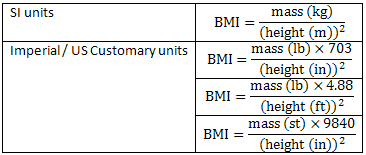 The International Classification of adult underweight, overweight and obesity according to BMI: (Create a new table based on the model below and use Insert Equation to include the corresponding equations! Delete the old table (image table)!)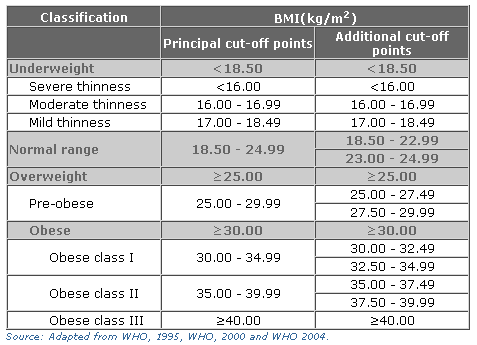 [Insert – Page Break] Head circumference/Abdominal circumference [Home – Styles – Heading 1]Abbreviation: HC/AC ratioThe HC/AC ratio is a means of distinguishing different patterns of growth retardation with a high ratio implying malnutrition of the fetus [Colley NV, Tremble JM, Henson GL, Cole TJ. Head circumference/abdominal circumference ratio, ponderal index and fetal malnutrition. Should head circumference/abdominal circumference ratio be abandoned? Br J Obstet Gynaecol 1991;98(6):524-7.]. [Insert – Page Break] Mid-arm circumference/Head circumference [Home – Styles – Heading 1]Abbreviation: MAC/OFCMid-arm circumference is a very good indicator of low and insufficient birth weigh [Figueira BB, Segre CA. Mid-arm circumference and mid-arm/head circumference ratio in term newborns. Sao Paulo Med J 2004;122(2):53-9.]. [Insert – Page Break] Weight/Length [Home – Styles – Heading 1]Abbreviation: W/LReflects the intrauterine nutritional state [Fok TF, Hon KL, Ng PC, Wong E, So HK, Lau J, Chow CB, Lee WH; Hong Kong Neonatal Measurements Working Group. Use of anthropometric indices to reveal nutritional status: normative data from 10,226 Chinese neonates. Neonatology. 2009;95(1):23-32.].Braga and Lima concluded that weight/length ratio is the best alternative to assess the nutritional status of infants at birth [Braga TD, Lima Mde C. [Weight/length ratio: is it a good index to assess the nutritional status of full-term newborns?]. J Pediatr (Rio J) 2002;78(3):219-24.].[Insert – Page Break] References [Home – Styles – Heading 1]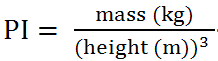 normal values for 12 month old infant: [10.3 – 13.9]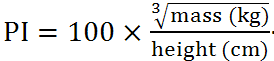 normal values: [2.175 - 2.4]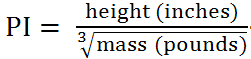 normal values: [12.49 - 13.92]